REFERENČNÍ LISTK PO Š52V - Š54, HV 2 x DN200(150), 205m ul. Porubská II. etapaTechnické parametry : .Systém : Klasické potrubíTeplotní spád : 	zima 145/60 oC			léto 90/60 oCTlaková úroveň :	PN 25Dimenze :		DN 40 až DN200Vedení trasy :		podzemní ŽB kanálIzolace	 :		Minerální vlnaDélka trasy :		205 mPopis realizace :Kompletní výměna potrubí, uložení, kompenzátorů, izolací a zákrytových desek začíná v šachtici Š52 v kruhovém objezdu v Porubě na Hl. Třídě a končí šachticí Š54 u Sarezy.Pro zachování dodávek tepla byla zřízená provizorní přípojka DN 80, která kopíruje stávající trasu horkovodního potrubí. Potrubí DN 200 je vedeno v původním ŽB kanále, kde je usazeno na pozinkovaném kluzném uložení. V trase jsou čtyři kompenzátory, které zajišťují bezpečnou dilataci potrubí. Součásti trasy jsou zřízeny odbočky pro poštu a objekt Sareza.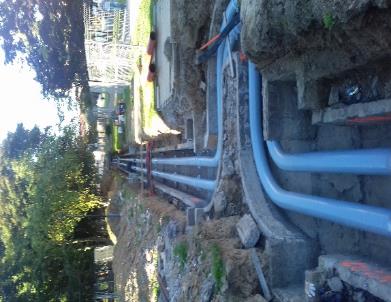 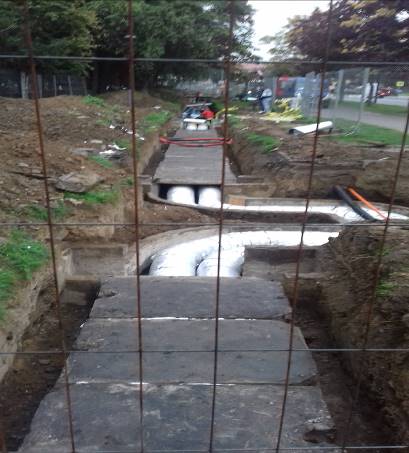 Objednatel:Veolia Energie ČR, a.s.Provozovatel:Veolia Energie ČR, a.s.Místo plnění:OstravaPředmět plnění:Kompletní výměna potrubí DN200Kompletní výměna potrubí DN200Termín plnění:Realizace 06. – 09. 2021Záruky:60 měsícůKontakt AmpluServis,a.s.Chodura Jan (720 053 201) Kontakt Veolia ČR, a.s.Drozdek Pavel (602 205 376) 